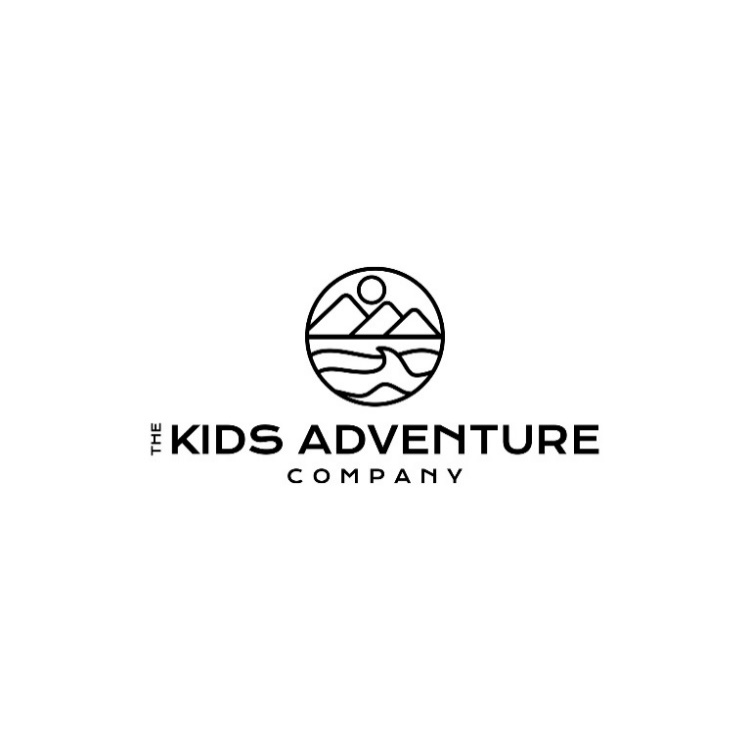 Privacy notice for The Kids Adventure Company Ltd.The Kids Adventure Company Ltd takes your privacy seriously. We are a “controller” of the personal information that you provide to us and this privacy notice sets out how, why and for how long we will use your personal data, as well as who it is shared with. It also explains your legal rights as a data subject and how to exercise them. 
What data we collect from youWhen you register for a club or activity with The Kids Adventure Company Ltd, (including if you are registering or renewing on behalf of a young person aged 16 or under), we may ask you for some or all of the following personal information: Contact details – eg. name, address, email address and phone number.Date of birth and age– to assess suitability for activity/clubPrevious experience – to assess suitability for activity/clubSafety and emergency details – eg. next of kin, relevant health conditions.Records of interactions – emails, telephone conversationsMarketing preferences – so we know how to contact youWhy we need your personal information Contractual purposesWe need to collect our customers’ personal information so that we can manage your relationship with us. We may use our customers’ personal information to: Arrange and manage any contracts for the provision of services which you have booked.Organise club activities and manage risk and safety if you attend an outdoor activity or a climbing wall.Legitimate purposesWe also process our members’ personal information in pursuit of our legitimate interests to: Provide you with news and updates about the activities of The Kids Adventure Company, opportunities to get involved in activities, social events, or other events put on by the company, where you have given us explicit consent to do so.Raise awareness of the club’s activities by capturing photos, videos, or live streaming at events where you have given parental consent. We will use this for promotion, education and development purposes.Respond to and investigate your questions, comments, support needs, complaints, concerns or allegations.Legal obligationsWe are under a legal obligation to process certain personal information relating to our customers for the purposes of complying with:To comply with legal obligations, for example, regarding people working with children or vulnerable adults to comply with our safeguarding requirements.The Equality Act 2010, which requires us to process personal information to make reasonable adjustments where necessary.How we collect your dataWe typically collect information that you provide by filling in booking and consent forms when you book a course with us. If you contact us, we may keep a record of that correspondence.
Who we share your personal information with Where applicable we may share personal information with the following parties and Data Processors:The Government or our regulators where we are required to do so by law or to assist with their investigations or initiatives.Police, law enforcement and security services to assist with safeguarding children.Professional and legal advisors for the purpose of obtaining advice.Third party suppliers with access to members’ personal dataThe Kids Adventure Company may use third party suppliers to provide services. These suppliers may process personal data on our behalf as “processors” and are subject to contractual conditions to only process that personal information under our instructions and protect it. In the event that we share personal information with external third parties, we only share such information strictly required for the specific purposes and take reasonable steps to ensure recipients shall only process the disclosed personal information in accordance with those purposes. Santander process payment transactions securely on our behalf.Instructors receive details of participants in their group.Wix – Our company is hosted on the Wix.com platformInformation about WixWix.com provides us with the online platform that allows us to sell our products and services to you. Your data may be stored through Wix.com’s data storage, databases and the general Wix.com applications. They store your data on secure servers behind a firewall.  All direct payment gateways offered by Wix.com adhere to the standards set by PCI-DSS as managed by the PCI Security Standards Council, which is a joint effort of brands like Visa, MasterCard, American Express and Discover. PCI-DSS requirements help ensure the secure handling of credit card information by our store and its service providers.About Data Storage and Data TransfersWix can store your site-visitors' data in a number of locations.
Your site-visitors ́ personal information may be stored in data centers located in the United States of America, Ireland, South Korea, Taiwan and Israel. Wix may use other jurisdictions as necessary for the proper delivery of their services and/or as may be required by law.Wix is a global company that respects the laws of the jurisdictions it operates within. The processing of the User Customer Data may take place within the territory of the European Union, Israel or a third country, territory, or one or more specified sectors within that third country, of which, the European Commission has decided that it ensures an adequate level of protection (transfer on the basis of an adequacy decision). Important:Any transfer to a third country, outside the European Union, that does not ensure an adequate level of protection according to the European Commission, will be undertaken in accordance with the Standard Contractual Clauses (2010/87/EU) set out in Appendix 1 of the Wix Data Processing Agreement (DPA) How we protect your personal informationThe Kids Adventure Company takes all steps reasonably necessary to ensure that your data is treated securely and in accordance with this privacy policy. Your personal information can be accessed by Jo and Mike Bazley, (Company Directors) only for the purposes set out above. Paper consent and booking forms are stored in a locked filing cabinet and electronic forms are stored on a password protected data base.How long we keep your personal informationWe only keep your personal information for as long as necessary to provide you with membership services. Unless you ask us not to, we will review and delete your personal information where you have not interacted with us your membership with us for 5 years.Children under the age of 16When we process children’s personal information, we will not do so without the consent of a parent/guardian. We will always have in place appropriate safeguards to ensure that children’s personal data is handled with due care.Marketing communicationsWe may contact you by post, email, text, phone or Apps with information about products and services you may be interested in. We will only send marketing messages to you in accordance with the marketing preferences you set on your additional consent form.You have a right toChange your communication preferences or restrict the processing of your personal data for specific purposes. Request that we correct your personal data if you believe it is inaccurate or incomplete.Access the personal data that we hold about you through a “subject access request”.Request that we delete your personal information. If you don’t want us to process your data anymore, you have the right to full erasure. Please contact us.ContactThe Kids Adventure Company LtdRegistered Address: 10 Rumsam Meadows, Barnstaple, EX32 9FFEmail: thekidsadventurecompany@gmail.comTel: 07837 649839More information about your legal rights can be found on the Information Commissioner’s website at www.ico.org.ukPlease forward any complaints to The Kids Adventure Company at the above address Version date March 2022